Úvod do dynamikyPracovní list je určen pro studenty středních škol i 2. stupně základních škol a jeho cílem je seznámit se s úvodem do dynamiky.Úvod do dynamiky – pachatelé pohybu______________________________________________________Jaká část fyziky se zabývá silami a jejich pohybovými účinky?kinematikadynamikatermikaDoplňte větu:Změna pohybového stavu je vždycky a bez výjimky způsobena pomocí ……………………..Určete pravdivost výroků:Kolik existuje Newtonových pohybových zákonů? Vyjmenujte je.………………………………………………………………………………………………………………………………………………………………………………………………………………………………………………………………………………………………………………………………………………………………………………………………………………………………………………………………………………………………Co jsem se touto aktivitou naučil(a):………………………………………………………………………………………………………………………………………………………………………………………………………………………………………………………………………………………………………………………………………………………………………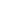 ANONEZákladní jednotkou síly je newton.Síla je skalární veličina.Kinematika se zabývá příčinami pohybu.Newtonovy pohybové zákony popisují vztah mezi pohybem tělesa a silami, které na těleso působí.